Name: _____________________________________________ Date: _________________________ Hour: ___________6.1 Shirts and Caps: Solving Equations with Two VariablesThe 8th graders are selling T-shirts and caps to raise money for their end-of-the-year party. The profit from the fundraiser depends on the number of caps and the number of t-shirts sold.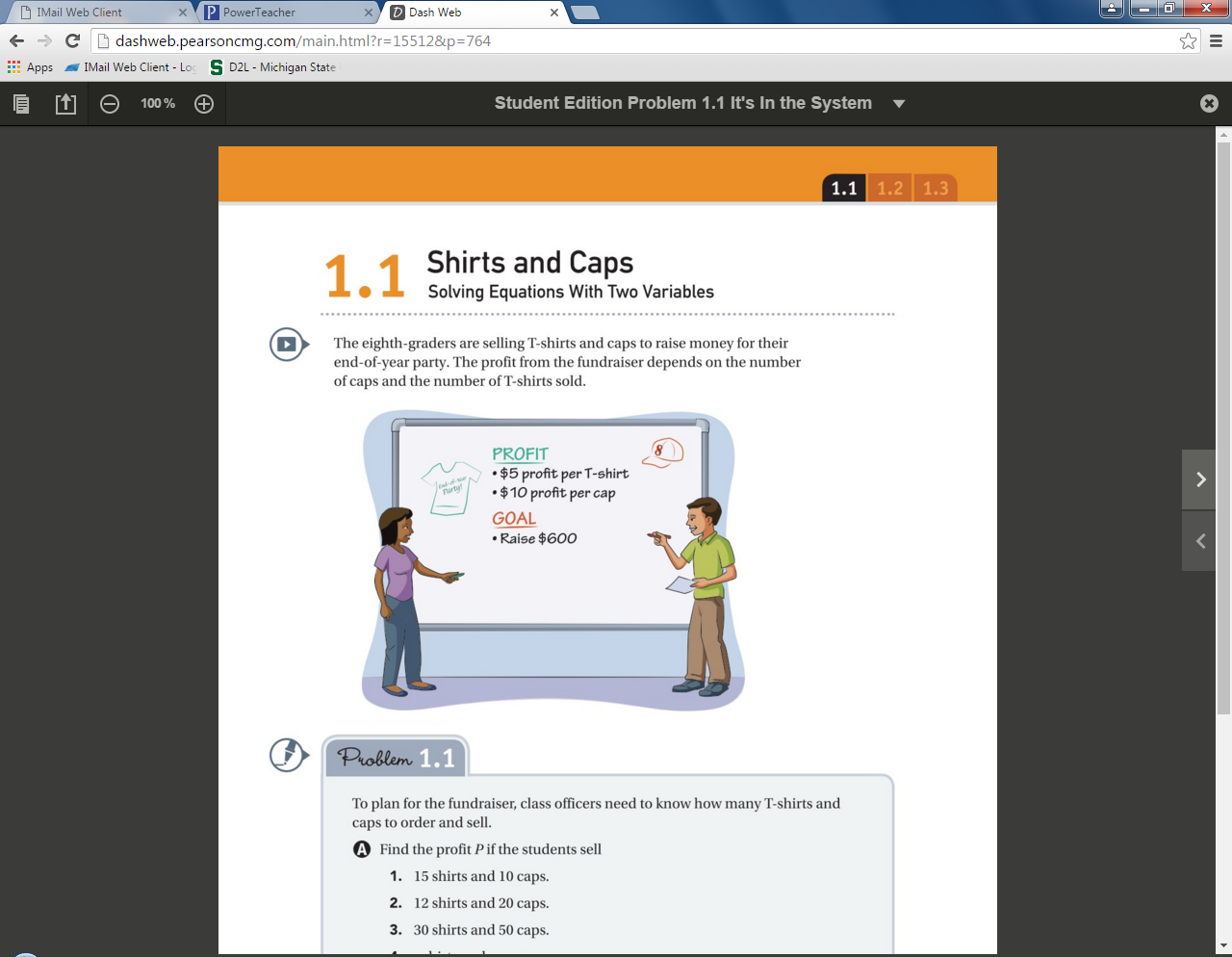 To plan for the fundraiser, class officers need to know how many T-shirts and caps to order and sell.Find the profit P if the students sell:15 shirts and 10 caps12 shirts and 20 caps30 shirts and 50 capss shirts and c capsSolveFind five pairs of numbers for shirt and cap sales that will allow the students to make a profit of exactly $600.Each answer from part (1) can be written as an ordered pair of numbers (s, c). The ordered pairs (s, c), which represent points on a graph, are solutions of the equation 5s + 10c = 600. Plot the ordered pairs on a coordinate grid like the one below.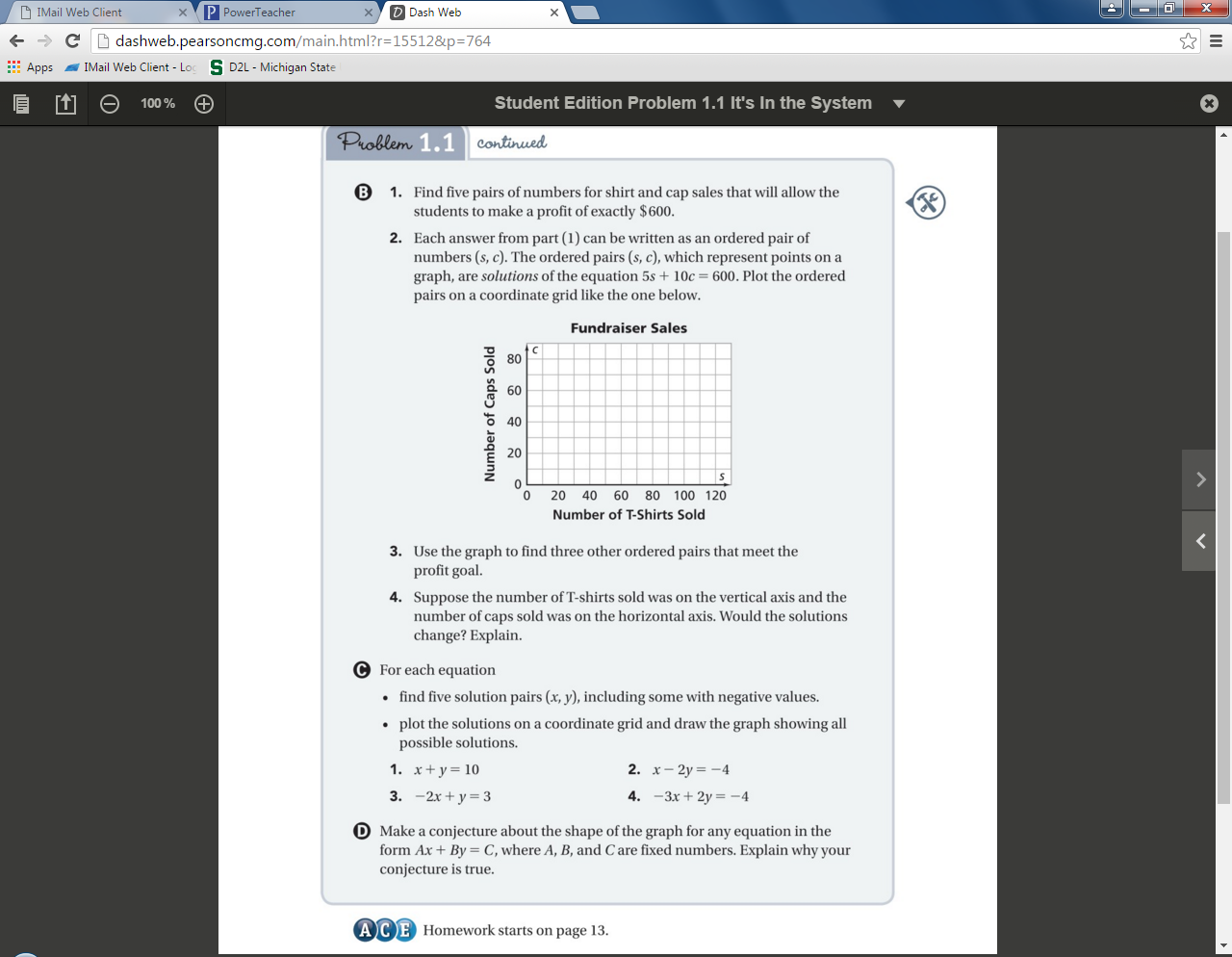 Use the graph to find three other ordered pairs that meet the profit goal.Suppose the number of T-shirts sold was on the vertical axis and the number of caps sold was on the horizontal axis. Would the solutions change? Explain.________________________________________________________________________________________________________________________________________________________________________________________________________________________________________________________________________For each equation, find give solutions pairs (x, y), including some with negative valuesx + y = 10x – 2y = -4-2x + y = 3-3x + 2y = -4sc